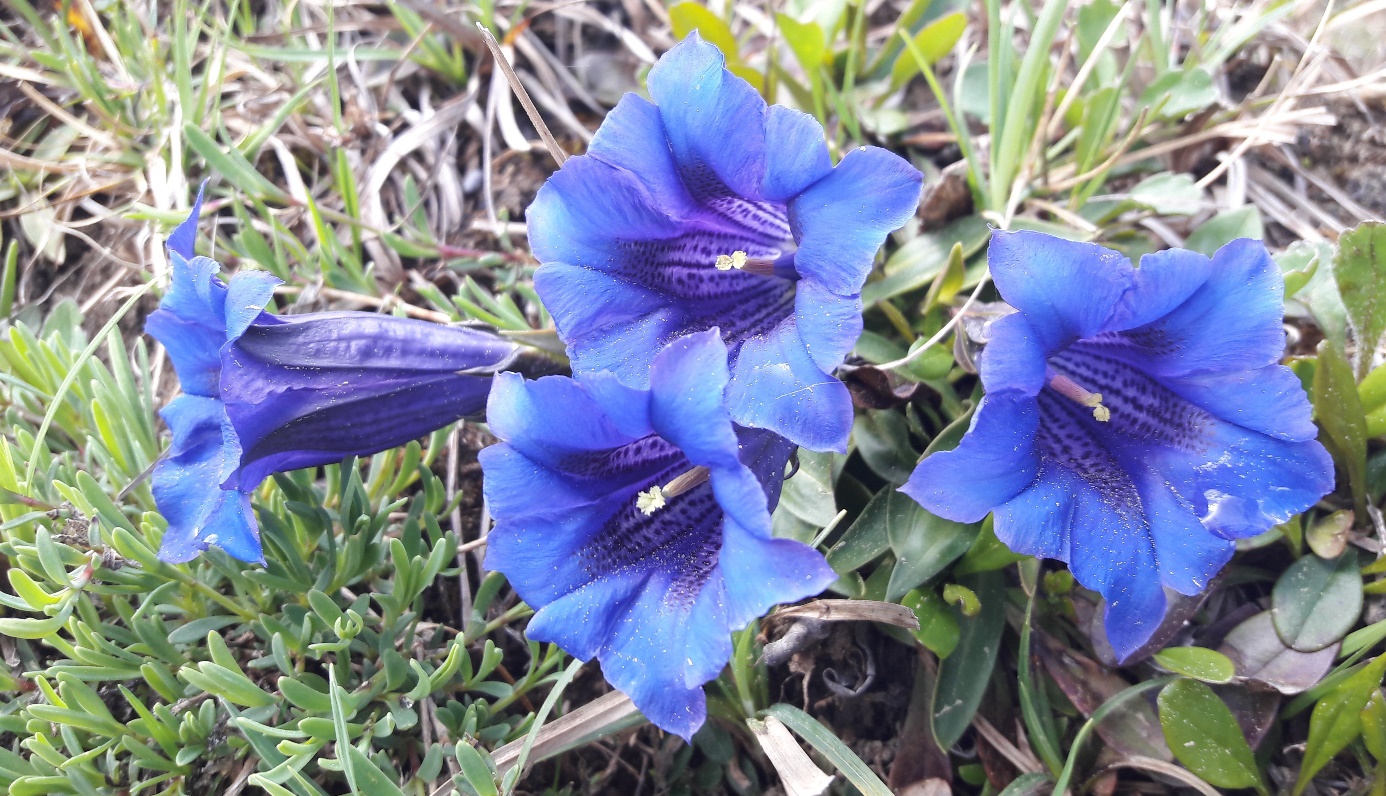 Gratwanderung zwischen dem Sihl- und dem WägitalerseeAuf dieser Gratwanderung mit herrlicher Aussicht in die Voralpen wirst du viele Blumen, wie zum Beispiel solche prächtigen Enziane, antreffen. Datum: 		Donnerstag, 28.5.2020Treffpunkt:		08.35 Uhr Bahnhof Burghalden Hinreise:		Burghalden 				ab 08.37 Uhr Studen SZ, Ochsenboden 		an 09.27 Uhr	Rückreise:		Euthal Schulhaus 			ab 16.34 UhrBurghalden 				an 17.21 UhrVerpflegung:	aus dem Rucksack Ausrüstung:		gute Wanderschuhe, evtl. Wanderstöcke 			der Witterung angepasste Kleidung Billett: 	Hinfahrt: 	Burghalden - Studen SZ, Ochsenboden Rückfahrt: 	Schulhaus Euthal – Burghalden Route: 	Ochsenboden – Fläschlipass – Nüssen – Wildegg - Euthal 	(13 km / ca. 830 m Aufstieg und 860 m Abstieg, ca. 5 h Wanderzeit) Kosten: 		Fr. 70.— / Person Besonderes: 		Wegen Corona sind nur vier Teilnehmende möglich.Die Wanderung findet unter Anwendung des Schutzkonzeptes des Schweizerischen Wanderleiter-Verbandes statt. Anmeldung: 		bis am 26.5. per Mail m.gross@active.ch oder per Telefon (044 784 59 77) 			www.GROSSartig-wandern.chMG 23.5.2020 